«Утверждаю»Заместитель директорапо производству Филиала                                                                          ТОО МНК «КазМунайТениз»                                                                                                         в городе Актау___________Сарбаев А.С.«___» ____________2020г.Техническая спецификацияна поставку деэмульгатора (Деэмульгатор DMLS HO)Характеристика реагента для подготовки нефтиНазначение и область применения – Реагент для подготовки нефти, применяется в нефтяной промышленности. Роль реагента в обессоливании и обезвоживании эмульсии сырой нефти.Физико – химические свойства:Наименование – Реагент для подготовки нефти;Форма – Жидкость;Внешний вид – Прозрачная жидкость светло – желтого цвета;Запах – Спиртовой;Плотность (метод ГОСТ 3900) – 0,990 г/см³ при 20°С;Температура застывания  (ГОСТ 20287) - Менее -36°С;Температура кипения -  >65°С;Температура вспышки (ASTM D93) - 11°C;Температура воспламенения (DIN51794) - 455°С;Окислительные свойства - Не применимо;Температура самовоспламенения - Не применимо;Нижний предел взрывоопасности  (DIN 51649) - 5,5% (V);Верхний предел взрывоопасности  (DIN 51649) - 44% (V);Скорость испарения - Не определено;Вязкость (ASTM D 445/DIN 53015):а) 25мПа *при 20°С;     б) 80мПа *при 0°С;     с) 400мПа *при -20°;Вязкость (кинематический) - 116,1;Содержание активного вещества - 40-60%;Значение pH (ГОСТ 22567.5) - 8,1;Растворимость при 20°С:а) 10% в воде – растворим;б) 50% в воде – растворим;в) 10% в метаноле – растворим;г) 50% в метаноле – растворим;д) 10% в кислоте – растворим;е) 50% в кислоте – растворим;Давление паров (метод DIN 51754) - 550 hPa (50°C); 128 hPa (20°C);Насыпная плотность - Не применимо;Плотность паров относительно воздуха - Не определено;Число горючести - Не применимо;Стабильность и химическая активность:Термическое разложение - Не происходит; Опасные реакции - Реакции с сильными окислителями.;Хранение:На открытом воздухе в закрытой ненарушенной заводской таре                 (ГОСТ 13950-91) - Не менее 2 (двух) лет;2. Квалификационные требования к потенциальным поставщикамЗаявка потенциального поставщика на участие в тендере в обязательном порядке должна содержать электронные копии:1. Документ, содержащий информацию о включении потенциального поставщика в Реестр товаропроизводителей Холдинга, в подтверждение соответствия статусу участника проводимых закупок по приоритету «ТПХ» (товаропроизводители Холдинга);2. Письменное обязательство потенциального поставщика, адресованное тендерной комиссии о наличии высококвалифицированных специалистов инженерно-технического персонала, готовых к выезду на месторождение для контроля за применением химического реагента;3. Письменное обязательство потенциального поставщика об участии специалиста при первоначальном вводе в эксплуатацию и вывода на режим реагента, при этом заказчик обязуется ввод в эксплуатацию провести не позднее тридцати календарных дней со дня поставки реагента;4. Письменное обязательство потенциального поставщика в организации за свой счет мониторинга (не реже 2 раза в год) со своей стороны (авторское сопровождение) с посещением производственной площадки Заказчика (Покупателя) и выдачей рекомендаций по работе с реагентом для обеспечения устойчивого процесса. Данное обязательство должно быть письменно подтверждено потенциальным поставщиком;5. Отчеты лабораторных исследований и опытно-промышленных испытаний проведенных на нефть, добываемый на месторождении Боранколь.3.   Технические условия поставки Реагента для подготовки нефти:3.1. Условие и место поставки Товара: DDP (Incoterms 2010), Республика Казахстан, Мангистауская область, Бейнеуский район, станция Опорная (код станции 662604), склады Филиала ТОО «Морская нефтяная компания «КазМунайТениз» в городе Актау (склад оборудован ж/д тупиком).3.1.1.   Другими способами. Указать подробно3.2. Документация: паспорт безопасности, сертификат происхождения товары формы (СТ-KZ) (при наличии), иные  документы Примечание: стоимость Товара должна включать расходы по его упаковке, маркировке, а также расходы на транспортировку, погрузочно-разгрузочные работы и другие расходы потенциального поставщика, связанные с поставкой Товара. Товар должен быть новым, не бывшим в употреблении, сертифицирован соответствующим стандартом, применяемым в РК.Порядок условия оплаты: Авансовый платеж - 0%, оплата в течение 30 рабочих дней с момента подписания Акта приема Товара, с учетом положений, предусмотренных пунктом 4.4. проекта договора о закупках.Срок поставки: 45 календарных дней с момента  заключения договора о закупках.Количество: 15 000 кг.Начальник ПТО                                      Сарыев Б.Р.Исп: Молданияз Е.А8 7292 201 921 (вн.2894)Приложение № 4 к Договору о закупках товара №________________ от ____________ 2019г.Форма сведений по доле местного содержания в Товарах по Договору о закупках товара №__________ от «__»______201_ годаРасчет местного содержания (МСТ) в договоре на поставку товаров производится по формуле: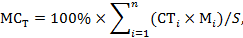 Где:n - общее количество наименований товаров, поставляемых поставщиком в целях исполнения договора на поставку товаров;i - порядковый номер товара, поставляемого поставщиком в целях исполнения договора на поставку товаров;СТi - стоимость i-ого товара;Мi - доля местного содержания в товаре, указанная в сертификате о происхождении товара формы «СТ-KZ», утвержденном Приказом и.о. Министра по инвестициям и развитию Республики Казахстан от 9 января 2015 года № 6 (далее - Сертификат о происхождении товара формы «СТ-KZ»);Mi = 0, в случае отсутствия сертификата о происхождении товара формы «СТ-KZ», S - общая стоимость договора.Ф.И.О. руководителя, подпись								  Ф.И.О. исполнителя, контактный телефон М.П. 											Приложение № 5 к Договору о закупках товара №_______________ от ____________ 2019 г.ФормаРЕКЛАМАЦИОННЫЙ АКТ №_______на _____________________________________________________________________________(наименование вышедшего из строя элемента, механизма, оборудования, установки и т.д.)_____________________________________________________________________________ поставленного и (или) установленного на _________________________________________________________					               «___» ___________201__г.(место составления)                                                                                    (дата составления)1. Время начала и окончания составления Рекламационного акта:«___ :___ час»  		                           «___ :___ час» (время начала составления)                (время окончания составления)                               2. Если составление Рекламационного акта приостановлено, то его причины с указанием время начала и окончания перерыва:«___ :___ час»  		                           «___ :___ час» (время начала перерыва)                       (время окончания перерыва)3. Комиссия, участвующая в составлении Рекламационного акта, с указанием занимаемой должности:1. _____________________________________ _____________________________________;                                    (Ф.И.О.) 					   (должность)2. _____________________________________ _____________________________________;                                    (Ф.И.О.) 					   (должность)3. _____________________________________ _____________________________________;                                    (Ф.И.О.) 					   (должность)4. _____________________________________ _____________________________________;                                    (Ф.И.О.) 					   (должность)5. _____________________________________ _____________________________________,                                    (Ф.И.О.) 					   (должность)ознакомившись с состоянием вышедшего из строя изделия, элемента, механизма, оборудования _________________________________________________________________ _____________________________________________________________________________, УСТАНОВИЛА:1. Общая фабула:_____________________________________________________________________________ _____________________________________________________________________________ _____________________________________________________________________________ _____________________________________________________________________________. 2. Технические данные изделия:Заводской номер _____________________________________________________________________________;Дата изготовления «___» _____________201__г.; Начало эксплуатации __________________________________________________________;Количество использований _____________________________________________________                                                                                                                                           (часов, циклов, раз, иное)                                                                               3. Краткое описание отказа/дефекта в работе изделия, элемента, механизма, оборудования:_____________________________________________________________________________ (когда, где, при каком использовании; проявление отказа, последствия отказа)_____________________________________________________________________________ _____________________________________________________________________________ _____________________________________________________________________________.4. Перечень элементов, вышедших из строя:_____________________________________________________________________________ _____________________________________________________________________________ _____________________________________________________________________________ _____________________________________________________________________________.5. Прочее:_____________________________________________________________________________ _____________________________________________________________________________ _____________________________________________________________________________ _____________________________________________________________________________. 6. Заключение Комиссии:На основании вышеизложенного, Комиссия считает, что изделие, элемент, механизм, оборудование _________________________________________________________________ к дальнейшей эксплуатации непригодно, т.е. подлежит ____________________________________________________________________________(отправке поставщику для исследования, установления причины  отказа, выполнения ремонта изделия или замена на исправный и т.д.)_____________________________________________________________________________   _____________________________________________________________________________ _____________________________________________________________________________. 7. К Рекламационному акту прилагается:1. ___________________________________________________________________________;2. ___________________________________________________________________________;3. ___________________________________________________________________________;4. ___________________________________________________________________________.8. Подписи:1. _____________________________________ _____________________________________;                                    (Ф.И.О.) 					   (должность)2. _____________________________________ _____________________________________;                                    (Ф.И.О.) 					   (должность)3. _____________________________________ _____________________________________;                                    (Ф.И.О.) 					   (должность)4. _____________________________________ _____________________________________;                                    (Ф.И.О.) 					   (должность)Приложение № 6 к Договору о закупках товара №_______________ от ____________ 2019 г.ФормаАкт о несоответствии и приема Товара/Актива на ответственное хранение№____ от «___» ____201__г. по договору о закупках товара №_____ «__»_______201_года Наименование ТМЦ принятых Филиалом на ответственное хранениеОдин экземпляр копии Акта о несоответствии и приема Товара/Актива на ответственное хранение №_____ от «____»_______201__г. получил:____________/__________________________________/_________________                                                        (Подпись)                         (Расшифровка подписи) 		          (дата)Поставщик обязан в течение 15 календарных дней с даты оформления Акта о несоответствии и приема Товара/Актива на ответственное хранение, устранить своими силами и за свой счет выявленные несоответствия. По истечению указанного срока, Заказчик вправе требовать:о немедленном вывозе Поставщиком поставленного несоответствующего товара;       2) уплату денежной суммы в счет услуг по хранению, из расчета 0,1% от стоимости принятого им на ответственное хранение Товара за каждый день хранения до момента вывоза ТМЦ или устранения несоответствия.Общая сумма Договора ,(при заключении договора или сумма фактически поставленных товаров (по факту исполнения договора) , тенге№ п/п Товара (n)Наименование и краткое описание поставленных ТоваровЕд. изм.Объем поставкиОбъем поставкиСтрана происхождения   товараданные сертификата СТ-KZ*данные сертификата СТ-KZ*данные сертификата СТ-KZ*данные сертификата СТ-KZ*данные сертификата СТ-KZ*данные сертификата СТ-KZ*Данные поставщикаДанные поставщикаДанные поставщикаДанные поставщикаДанные поставщикаОбщая сумма Договора ,(при заключении договора или сумма фактически поставленных товаров (по факту исполнения договора) , тенге№ п/п Товара (n)Наименование и краткое описание поставленных ТоваровЕд. изм.в натуральном выражении (кол-во)в стоимостном выражении, тенгеСтрана происхождения   товараДоля КС согласно Сертификата СТ-KZ, % Номерсериякод органа выдачигод выдачиДата выдачиЮридический  адресАдрес электронной почтыСубъект малого или среднего предпринимательства (МСБ)Отечественный товаропроизводитель (ОТП)Добросовестный поставщик (ДП)123456789101112131415161718Поставщик: ___________________________________________________Поставщик: ___________________________________________________2.  Грузосопроводительный документ: 2.  Грузосопроводительный документ: Товарно-транспортная/Железнодорожная  накладная (при поставке ТМЦ автомобильным или железнодорожным транспортом) №____ от «____»_______________201__г накладная на отпуск запасов на сторону №_______ от «____»_______201__гСертификат соответствия и/или качества и/или паспорт ТМЦ (при паспортизации ТМЦ)Сертификат происхождения товара формы CT-KZ (при поставке ТМЦ отечественными товаропроизводителями);счет-фактура №________ от «____»_____201__г. (при наличии);иное (указать): ______________________.3. Данные уполномоченного лица Поставщика ___________________________________________________ ___________________________________________________	3. Данные уполномоченного лица Поставщика ___________________________________________________ ___________________________________________________	Вид (Гос.номер) транспорта, на котором доставлен Товар: ______________________________________Вид (Гос.номер) транспорта, на котором доставлен Товар: ______________________________________Наименование ТМЦ,(сорт, размер, марка)Количество ТМЦ, предусмотренное ДоговоромПоставленное (полученное) количество ТМЦПоставленное (полученное) количество ТМЦОписаниенесоответствияРекомендации:Рекомендации:Рекомендации:Рекомендации:Рекомендации:СдалСдалСдалСдалСдалПредставитель поставщика (Ф.И.О., подпись):Представитель поставщика (Ф.И.О., подпись):Представитель поставщика (Ф.И.О., подпись):ПринялПринялПринялПринялПринялНачальник производственного управления (Ф.И.О., подпись):Начальник производственного управления (Ф.И.О., подпись):Начальник производственного управления (Ф.И.О., подпись):Администратор бюджетной программы (цех, отдел) (Ф.И.О., подпись):Администратор бюджетной программы (цех, отдел) (Ф.И.О., подпись):Администратор бюджетной программы (цех, отдел) (Ф.И.О., подпись):Кладовщик (Ф.И.О., подпись):Кладовщик (Ф.И.О., подпись):Кладовщик (Ф.И.О., подпись):Для особых отметок:Для особых отметок:Для особых отметок: